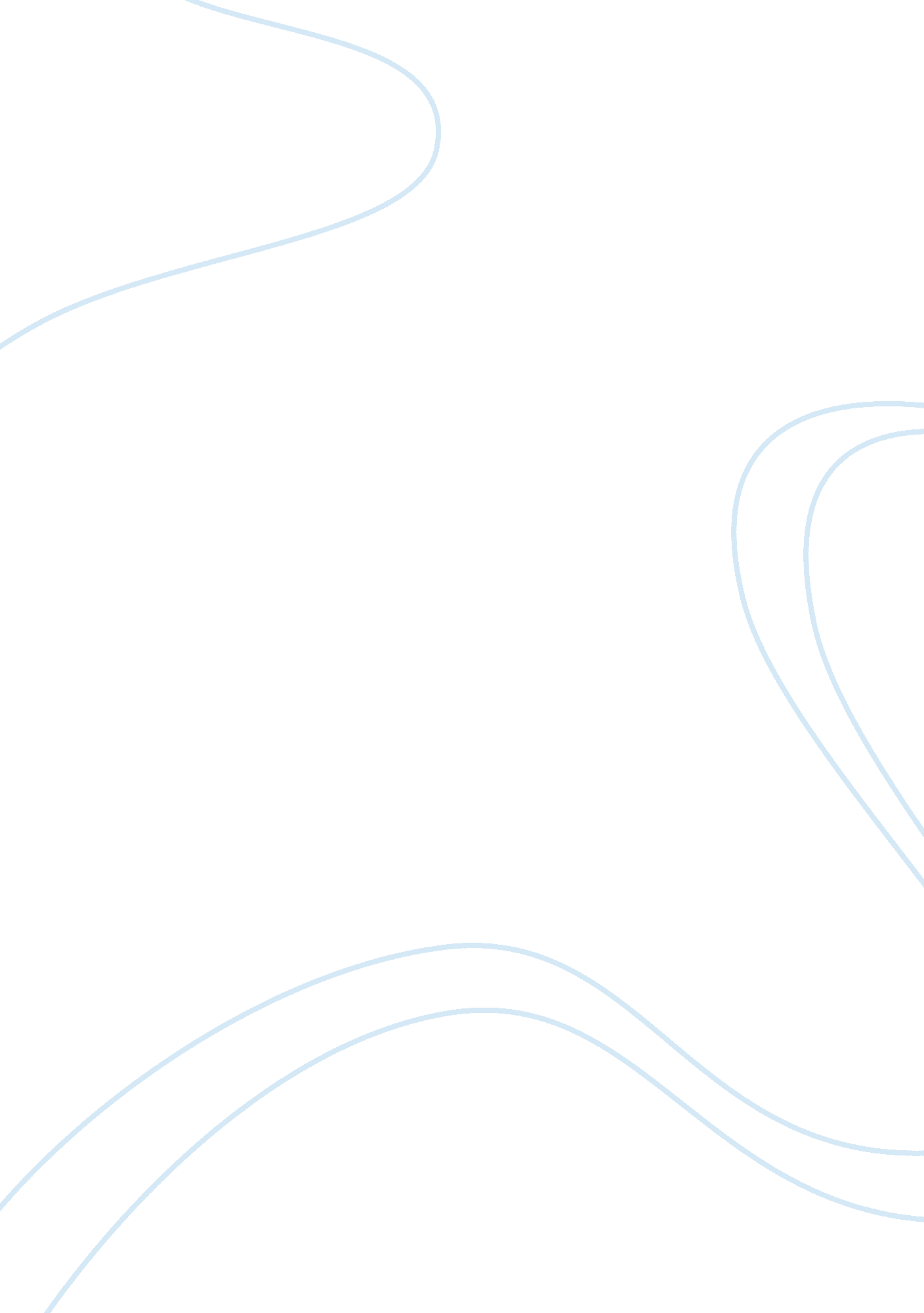 Vinyl fences and all you need to knowLife, Home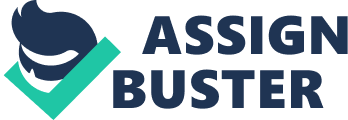 Fencing your property in CITY is one of the most practical ways to keep your pets and children in your yard while they play without having to worry whether they stray out in the street, or if they talk to strangers. It is a beautiful way to mark your property, and give the impression that your property is, indeed, a private property. If you are looking for fence installation in CITY, you have come to the right place. Our job is to connect you with fence installation contractors in the area to help you with vinyl fence installation or repair. If you are looking for a faux wood design, and you don’t want to have to worry about wood maintenance, then vinyl fencing would be the best choice. You can even choose vinyl fence panels that look like the traditionally white-painted picket fences or even the modern black vinyl fence boards. Vinyl is made from natural substances called chlorine and ethylene. Together, they form this synthetic substance called Polyvinyl Chloride also known as PVC, and is widely used for infrastructure. Vinyl is the second largest manufactured and sold plastic material in the world. The Good and Bad of Vinyl Vinyl is stronger than wood, yet flexible. It can withstand harsh weather conditions such as rain, snow and strong winds. It does not warp easily, nor does it rot. You won’t have to worry about insect infestation or any of the sort. Totally low maintenance, and you won’t have to worry about repainting or staining. Again, if you are after the wood feel of picket fence, this is your opportunity to have weather-proof vinyl picket fences. If you’re needing a privacy fence with the color of redwood, a vinyl privacy fence in that color is a great alternative to something that lasts longer than natural redwood trees. The best part is, these types of fences do not splinter, so you won’t have to worry about unnecessary cuts and burns. Another interesting quality of vinyl fences is that it can self-extinguish. If it catches fire due to being close to a barbecue grill, or by accident, once the source of fire is taken away, vinyl fences will not continue to burn. It will, however, melt, and this lowers the risk of loose or floating embers and prolonged fire. There are also some disadvantages to using vinyl fences. PVC resin is susceptible to cold. It expands and contracts in as temperature fluctuates, and this makes PVC brittle. Authentic wood is, of course, preferred much more especially by those who truly love the look, and who live in areas where wood is easily available. And while it is not susceptible to rot, it is still prone to build-up of mold, due and algae, and can cause staining on the vinyl surface. Finally, because vinyl is manufactured the way it is, it does cost more than traditional wood fences. It is indeed low-maintenance, however you will spend more than traditional wood fences in upfront costs. What To Look For There are several factors that you need to consider when deciding on vinyl fence materials. Check out pricing. Always be mindful of the price. If your vinyl fence is somehow low-cost, keep in mind that this might be possible if the quality and materials used for this type of vinyl fencing might be low-cost as well. You may be paying cheap now, but you might encounter problems early on during installation, and later on when you find out that they won’t last as long as better quality fences would. Wall thickness is an important factor to consider. While most panels and fences do not have to be very thick, they should also not be too thin that they would bend or warp under pressure. Thin walls would only mean that it is also low-cost, and can be hazardous. To maximize durability and stability of your fences, always go for those that have interior reinforcement like galvanized steel reinforcements in the bottom rails which help minimize sagging, or ribbing in the pickets. These will help your fence withstand harsh weather elements. Gate are prone to damage. They should be equipped with strong metal like steel, posts should be reinforced with aluminum stiffeners, or have at least steel or aluminum frames. Most companies offer warranty on vinyl fences so make sure that your fence company provides a good lifetime warranty on your fences. Moreover, choose a company that is reputable and one that makes good when a claim arises. Types of Vinyl Fences Vinyl is great for different types of fences. Whether it is for providing a safe enclosure for kids and pets to play in, beautifying landscape, defining the boundaries of your yard, or ensuring privacy and security for your property, vinyl can be ordered for these things in particular. Privacy Fence Vinyl is a good choice for privacy fencing. They can be built in ways where there will be no gaps in between the panels or the pickets. Also, since privacy fencing is used for most large areas of the yard, or property, vinyl makes a low-maintenance option that allows you to install it, and not have to worry on a regular basis whether your fences are still standing or not. Vinyl privacy fences are also a good choice for pool fences. Not only are they good for keeping children, toddlers, and animals out of the pool, they also keep your pool from the vision of strangers and passersby. Semi-Private Fence Semi-private fences provide some privacy as there are gaps between panels or pickets, but it does allow airflow and it lets the breeze and light in through the property. These are also known as shadowbox fences, and while it still blocks direct vision, the alternating placement of the boards on either side allow for airflow. Plus, the way the panels are placed is a nice design in and of itself. Picket Fences This is another popular type of vinyl fencing, and it looks completely like the picture-perfect image of a wooden picket fence without the hassle of having to repaint or treat the wood. They are usually short, and perfect for the for your front yard where children and pets play. They don’t offer much privacy either. This would also be a good option for a veranda vinyl fence. Lattice Top Fences For those who love the quaint garden look of latticework on fences, you can get the same done on your vinyl privacy fences for more personality, but still achieving privacy of your property. A vinyl fence project is a big undertaking and you should always entrust this job to professionals. We can get you connected to vinyl fence contractors and companies in CITY so that you can get started with a quote. Give us a call today, or click the button below so we can start you with a quick quote for your project! 